Eelnõu 20.06.2019Esitaja: volikogu esimees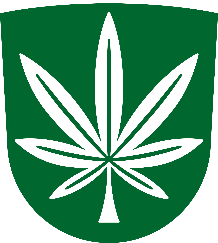 KANEPI VALLAVOLIKOGUO T S U SKanepi									20.06.2019 nr 1-3/Esindajate ja nende asendajate tagasikutsumine ning uute esindajate janende asendajate nimetamine Põlvamaa Omavalitsuste Liidu üldkoosolekuleKohaliku omavalitsuse korralduse seaduse § 22 lõike 1 punkti 25¹ alusel kuulub volikogu ainupädevusse valla või linna esindajate ja nende asendajate nimetamine kohaliku omavalitsuse üksuste liidu üldkoosolekule ja sealt tagasikutsumine. Kohaliku omavalitsuse üksuste liitude seaduse § 7 lõike 1 alusel võivad üldkoosolekul oma esindaja kaudu osaleda kõik liidu liikmed. Liidu põhikirjas ettenähtud juhtudel võib liikmel olla mitu esindajat. Sama paragrahvi lõike 2 kohaselt nimetab liige oma esindaja liidu üldkoosolekule kohaliku omavalitsuse volikogu volituste tähtajaks. Igale esindajale määratakse asendaja. Esindaja ja tema asendaja nimetatakse kohaliku omavalitsuse volikogu või valitsuse liikmete hulgast. Volikogu võib esindaja või tema asendaja, sõltumata põhjusest, tagasi kutsuda ning nimetada uue esindaja või asendaja. Põlvamaa Omavalitsuste Liidu põhikirja punkti 10 alusel nimetab liidu iga liikme volikogu liidu üldkoosolekule kohalike omavalitsuste volikogude volituste tähtajaks kaks esindajat – ühe kohaliku omavalitsusüksuse volikogu ja ühe täitevorgani (valitsuse) liikmete hulgast ning nende asendusliikmed. Põhikirja punkti 11 alusel võib volikogu enda poolt nimetatud esindaja või tema asendaja sõltumata põhjusest tagasi kutsuda ning nimetada uue esindaja või asendaja. Eelnevast tulenevalt, kohaliku omavalitsuse korralduse seaduse § 22 lõike 1 punkti 25¹, kohaliku omavalitsuse üksuste liitude seaduse § 7 lõike 2 ja Põlvamaa Omavalitsuste Liidu põhikirja punkti 10 ja 11 alusel, Kanepi Vallavolikogu o t s u s t a b:1. Kutsuda tagasi Põlvamaa Omavalitsuste Liidu üldkoosolekult Andrus Seeme, tema asendajana Piret Rammul.2. Nimetada vallavolikogu volituste ajaks Põlvamaa Omavalitsuste Liidu üldkoosolekule järgmised Kanepi valla esindajad ja nende asendajad:2.1. Kaido Kõiv, tema asendaja Tiit Rammul;2.2. Piret Rammul, tema asendaja ………...3. Tunnistada kehtetuks Kanepi Vallavolikogu 21.11.2017 otsus nr 1-1.3/57 „Kanepi valla esindajate nimetamine Põlvamaa Omavalitsuste Liidu üldkoosolekule“.4. Otsus jõustub teatavakstegemisest.5. Otsuse peale võib esitada Kanepi Vallavolikogule vaide haldusmenetluse seaduses sätestatud korras 30 päeva jooksul arvates otsusest teadasaamise päevast või päevast, millal oleks pidanud otsusest teada saama, või esitada kaebuse Tartu Halduskohtule halduskohtumenetluse seadustikus sätestatud korras 30 päeva jooksul arvates otsuse teatavakstegemisest.Kaido Kõivvolikogu esimees